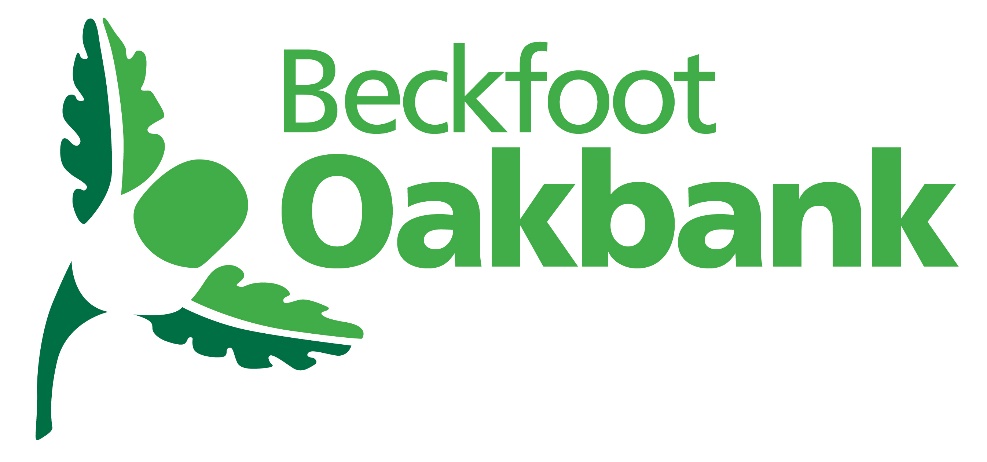 Transition Pack for A Level PhysicsGet ready for A-level! A guide to help you get ready for A-level Physics, including everything from topic guides to days out and online learning courses. 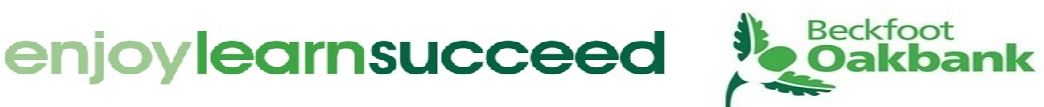 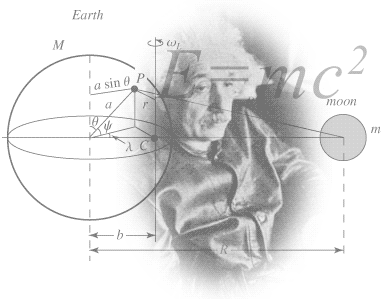 Figure 1 http://scienceworld.wolfram.com/physics/images/main-physics.gifThis pack contains a programme of activities and resources to prepare you to start an A level in Physics in September. It is aimed to be used after you complete your GCSE, throughout the remainder of the Summer term and over the Summer Holidays to ensure you are ready to start your course in September 
Studying physics after your GCSEs really develops your practical and mathematical skills. If you enjoy experimenting in the lab, you’ll love it. At first, you may find the jump in demand from GCSE a little daunting, but if you follow the tips and advice in this guide, you’ll soon adapt. We recommend you keep this somewhere safe, as you may like to refer to the information inside throughout your studies.Why study A-level Physics? Physicists explore the fundamental nature of almost everything we know of. They study everything from the fundamental particles that build matter, to the galaxies that make up the universe itself. Join them to enter a world deep beneath the surface of normal human experience. Even if you don’t decide to work in physics, studying it still develops useful and transferable skills for other careers. You’ll develop research, problem solving and analytical skills, alongside teamwork and communication. Universities and business regard all of these very highly. Possible degree options According to bestcourse4me.com the top seven degree courses taken by students who have A-level Physics are:MathematicsPhysicsmechanical engineeringcomputer sciencecivil engineeringeconomicsbusiness. For more details, go to bestcourse4me.com or UCASSpecification at a glance AS and A-level 1  Measurements and their errors 2  Particles and radiation 3  Waves 4  Mechanics and materials 5  Electricity A-level only 6  Further mechanics and thermal physics 7  Fields and their consequences 8  Nuclear physics  9  Optional topics. You will study one of these: Astrophysics or Medical physics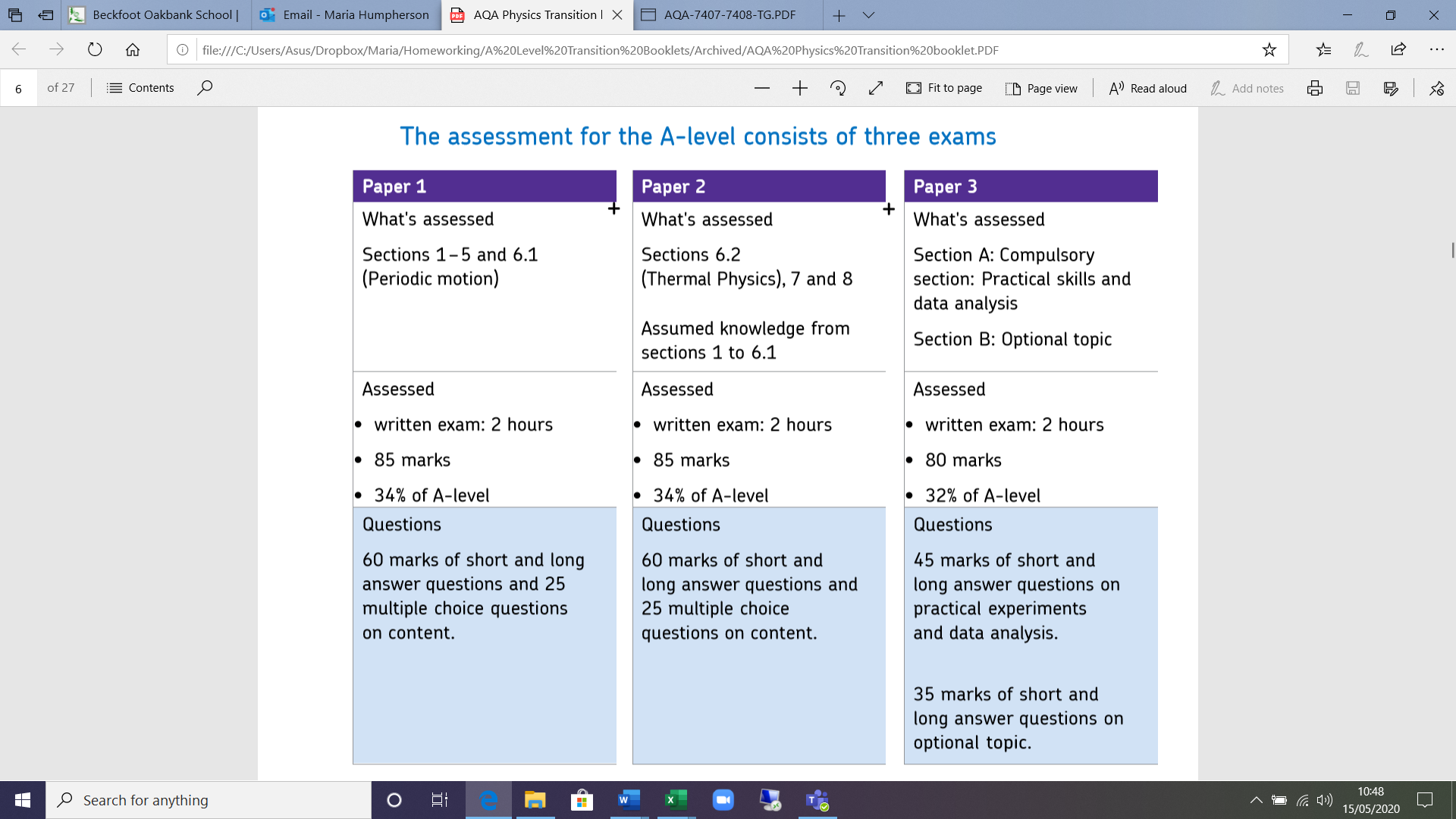 Resources to help The aqa website is a great place to start  https://www.aqa.org.uk/subjects/science/as-and-a-level/physics-7407-7408The Physics webpages are aimed at teachers, but you may find them useful too. Information includes: The specification – this explains exactly what you need to learn for your exams. Practice exam papers Lists of command words and subject specific vocabulary – so you understand the words to use in exams Practical handbooks explain the practical work you need to know Past papers from the old specification. Some questions won’t be relevant to the new AS and A-level, so please check with your teacher.  Maths skills support. Institute of Physics (IOP) The IOP do everything from research like that taking place at CERN to lobbying MPs. You’ll find lots of handy resources on their website at  http://www.iop.org/tailored/students/The student room Join the A-level Physics forums and share thoughts and ideas with other students if you’re stuck with your homework. Just be very careful not to share any details about your assessments, there are serious consequences if you’re caught cheating. Visit thestudentroom.co.uk Textbooks There are a number of AQA approved textbooks published by Collins, Hodder and Oxford University Press. Textbooks from other publishers will also be suitable, but you’ll need to double check that the content and formula symbols they use match our specification.   School will provide you with a text book but you may want to look at others.  Revision guides These are great if you want a quick overview of the course when you’re revising for your exams. Remember to use other tools as well, as these aren’t detailed enough on their own. You will be given access to Seneca learning and kerboodle when you start school which are online learning platforms for you to use. YouTube YouTube has thousands of Physics videos. Just be careful to look at who produced the video and why because some videos distort the facts. Check the author, date and comments – this helps to indicate whether the clip is reliable. If in doubt, ask your teacher.  Magazines Focus, New Scientist or Philip Allan updates can help you put the physics you’re learning in context. Useful information and activities to prepare you for A level Greek letters Greek letters are used often in science. They can be used as symbols for numbers (such as π = 3.14…), as prefixes for units to make them smaller  eg μm = 0.000 000 001 m or as symbols for particular quantities (such as λ which is used for wavelength). The Greek alphabet is shown below.  It would be worth trying to learn these.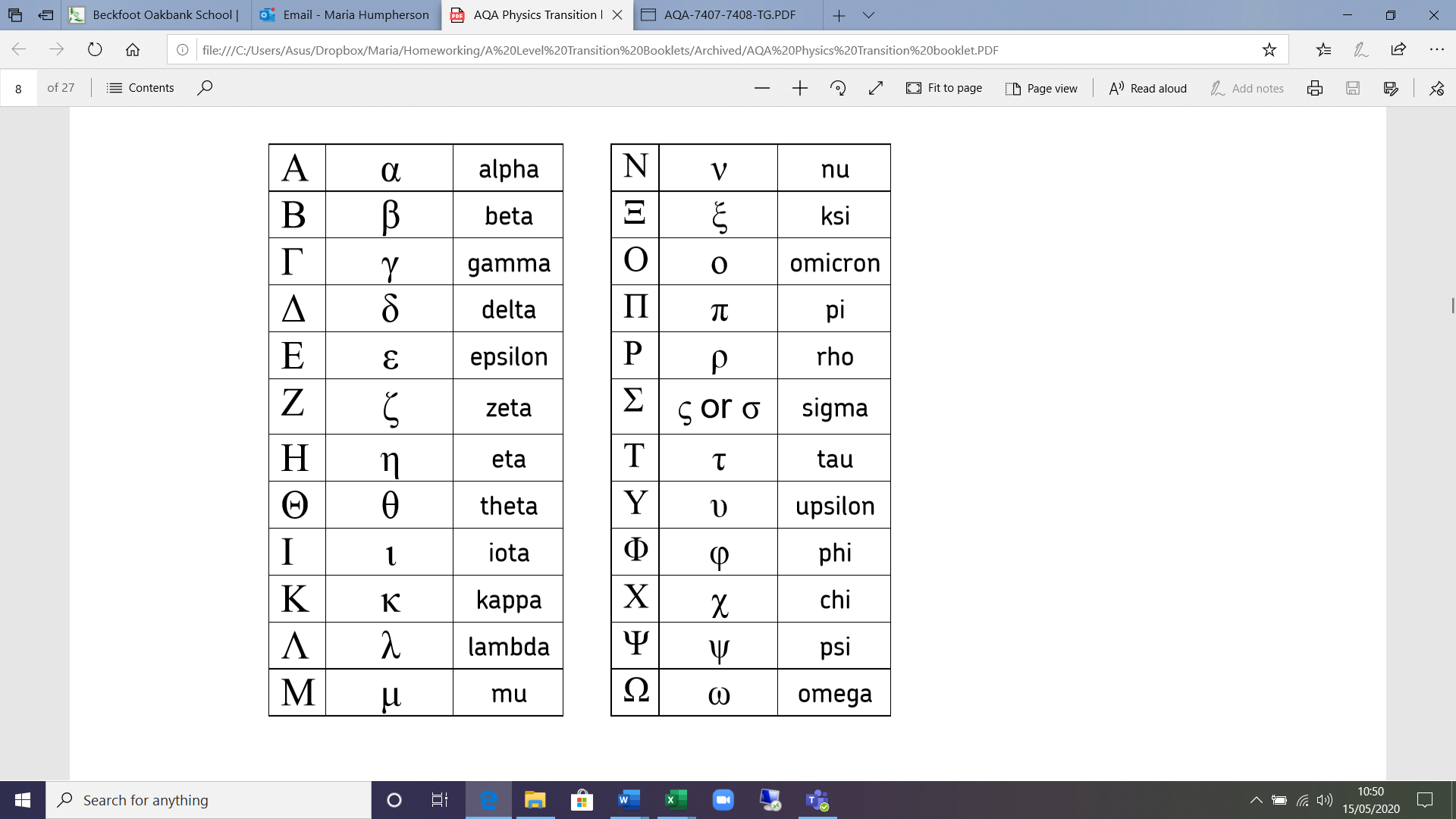 SI units 
Every measurement must have a size (eg 2.7) and a unit (eg metres or ºC). Sometimes, there are different units available for the same type of measurement. For example, ounces, pounds, kilograms and tonnes are all used as units for mass. To reduce confusion, and to help with conversion between different units, there is a standard system of units called the SI units which are used for most scientific purposes.  These units have all been defined by experiment so that the size of, say, a metre in the UK is the same as a metre in China.  The seven SI base units are: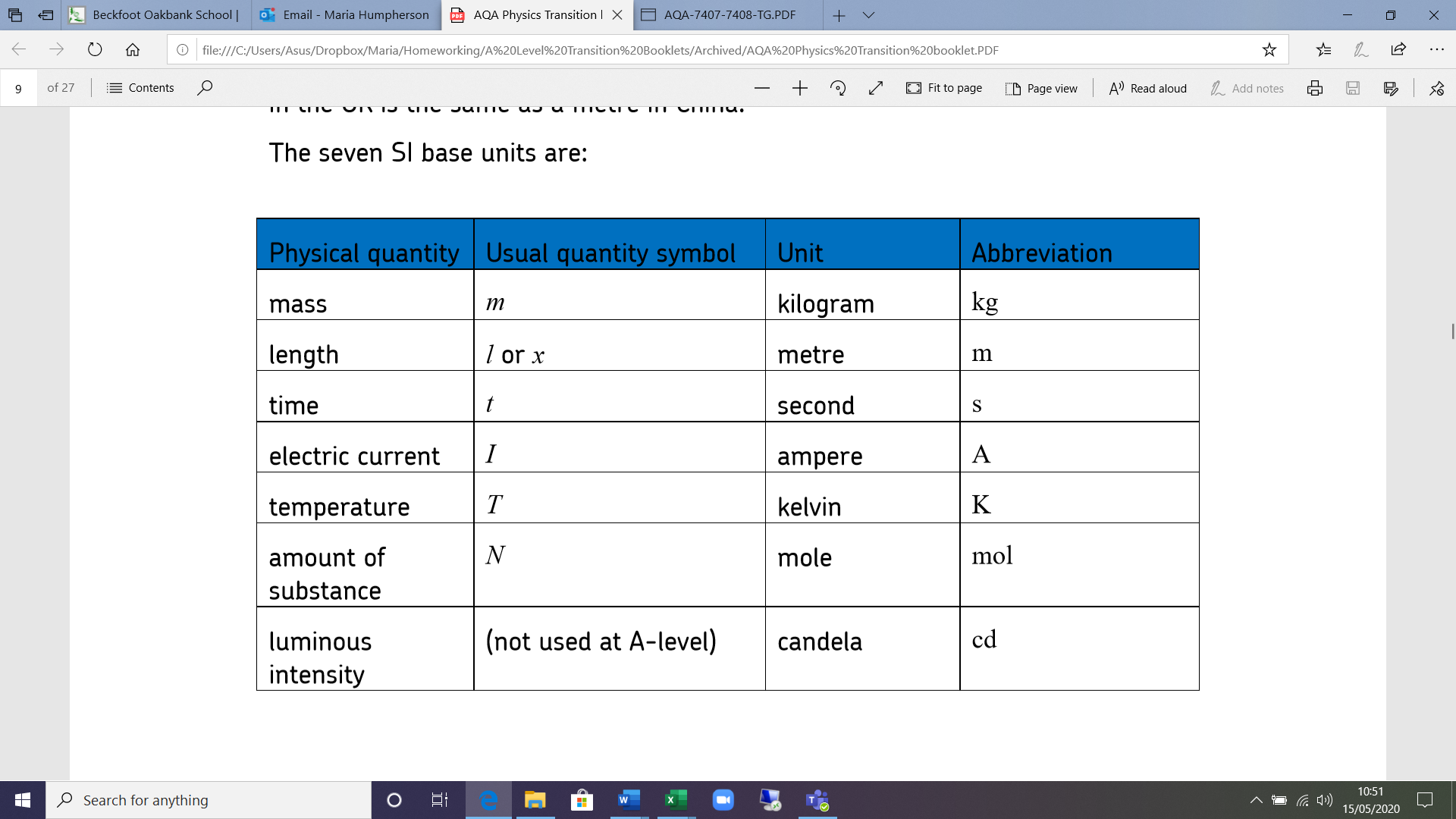 All other units can be derived from the SI base units. For example, area is measured in square metres (written as m2) and speed is measured in metres per second (written as ms–1). Some derived units have their own unit names and abbreviations, often when the combination of SI units becomes complicated. Some common derived units are shown below: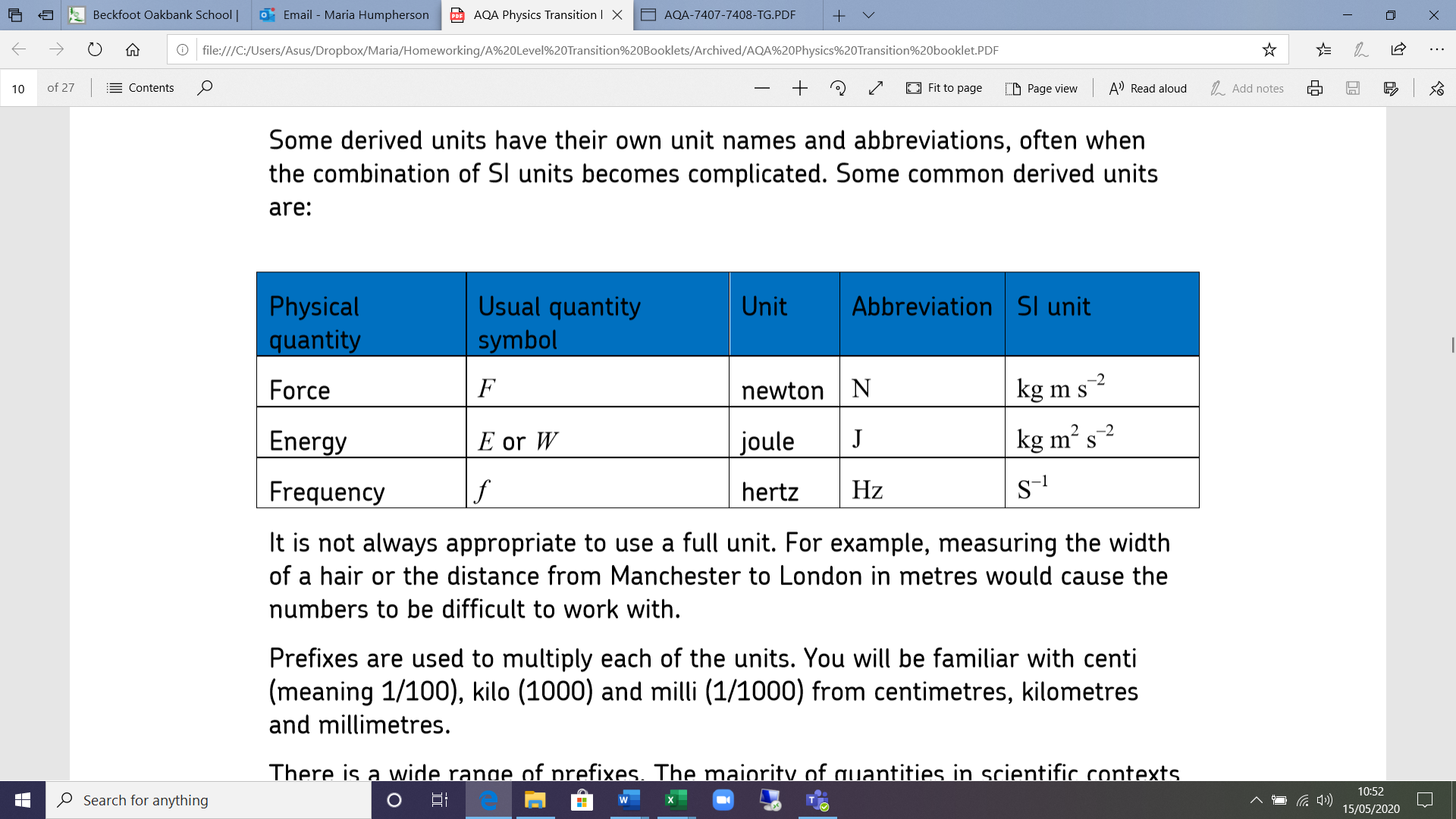 Sometimes, there are units that are used that are not combinations of SI units and prefixes. These are often multiples of units that are helpful to use. For example, a light year is a distance of 9.46 × 1012 km. Prefix 
Important symbols and multiplication factors for you to memorise for your Physics A Level course.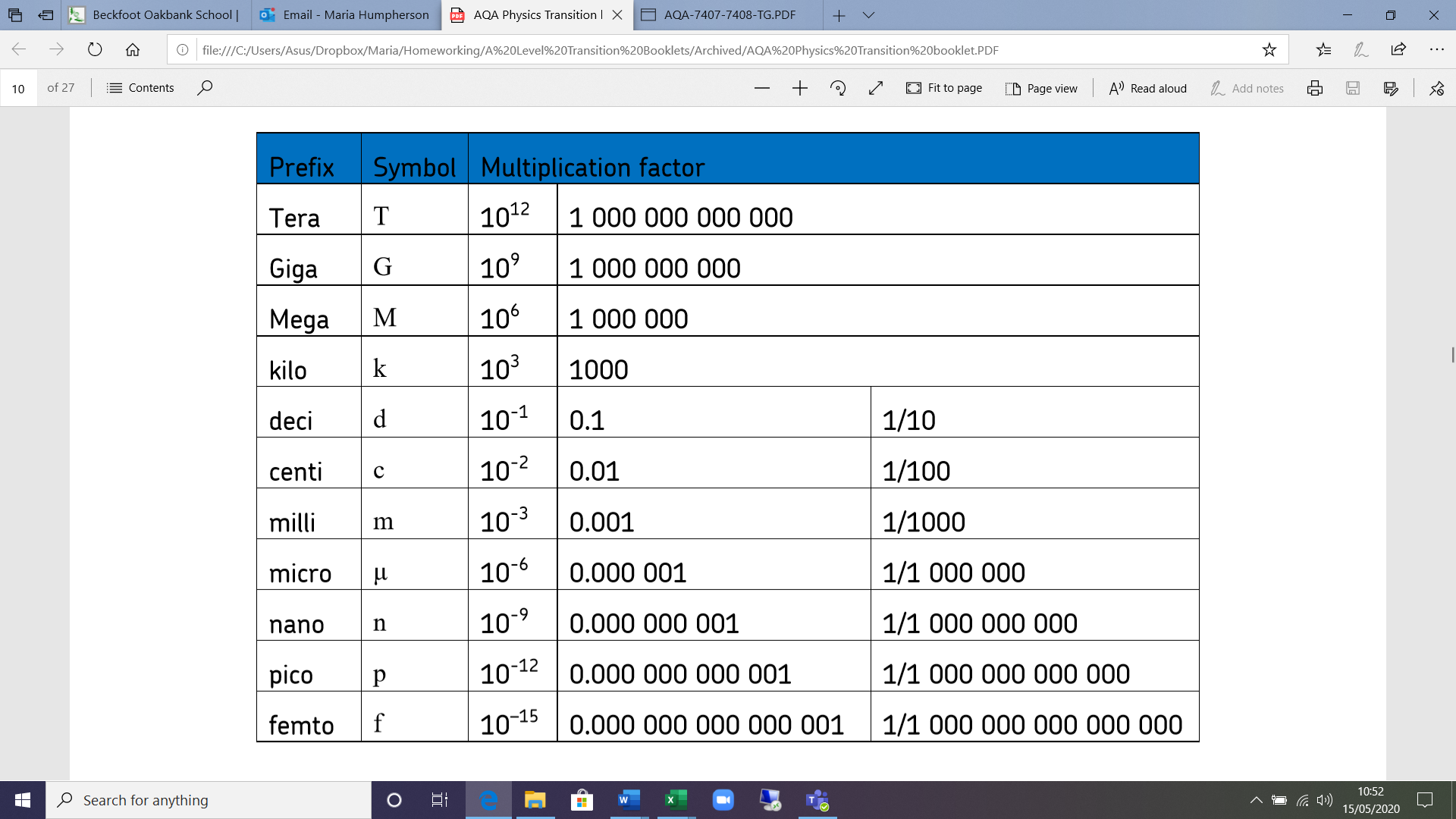 Estimating quantities and using SI and Prefix
Have a go at the following activity to try to consolidate what you now know about SI units and prefix quantities.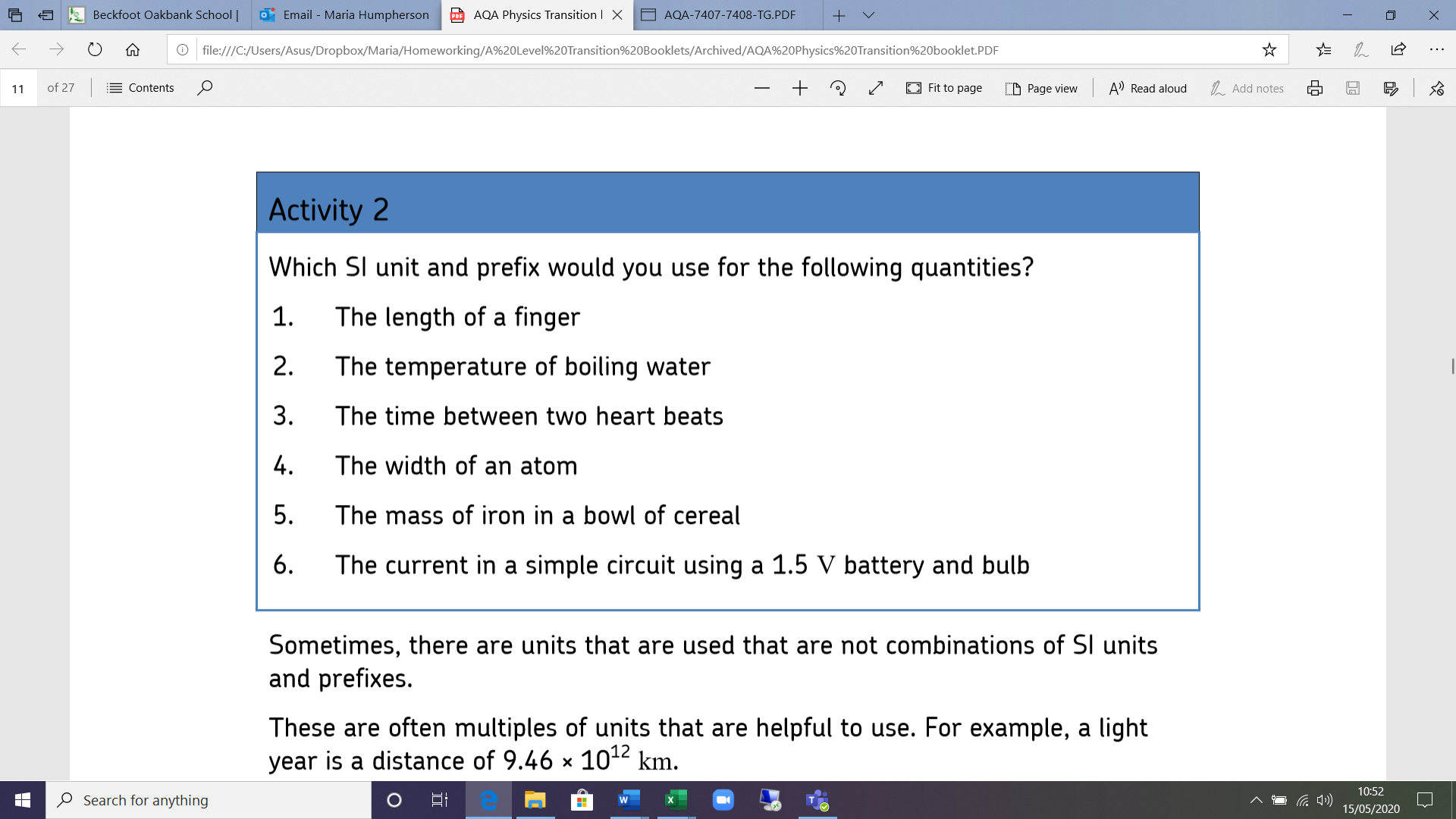 Book RecommendationsBelow is a selection of books that should appeal to a physicist – someone with an enquiring mind who wants to understand the universe around us. None of the selections are textbooks full of equation work (there will be plenty of time for that!) instead each provides insight to either an application of physics or a new area of study that you will be meeting at A Level for the first time.   If possible try to read one of the following books.Surely You're Joking Mr Feynman: Adventures of a Curious Character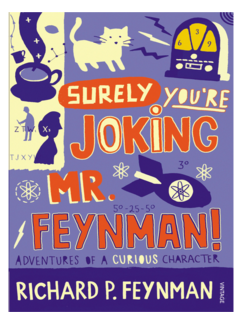 ISBN - 009917331X - Richard Feynman was a Nobel Prize winning Physicist. In my opinion he epitomises what a Physicist is. By reading this books you will get insight into his life’s work including the creation of the first atomic bomb and his bongo playing adventures and his work in the field of particle physics. (Also available on Audio book). https://www.waterstones.com/books/search/term/surely+youre+joking+mr+feynman++adventures+of+a+curious+characterMoondust: In Search of the Men Who Fell to Earth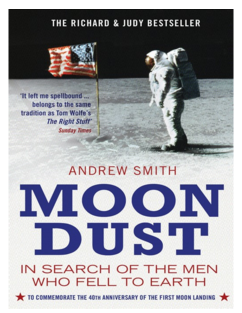 ISBN – 1408802384 - One of the greatest scientific achievements of all time was putting mankind on the surface of the moon. Only 12 men made the trip to the surface, at the time of writing the book only 9 are still with us. The book does an excellent job of using the personal accounts of the 9 remaining astronauts and many others involved in the space program at looking at the whole space-race era, with hopefully a new era of space flight about to begin as we push on to put mankind on Mars in the next couple of decades.https://www.waterstones.com/books/search/term/moondust++in+search+of+the+men+who+fell+to+earthQuantum Theory Cannot Hurt You: Understanding the Mind-Blowing Building Blocks of the Universe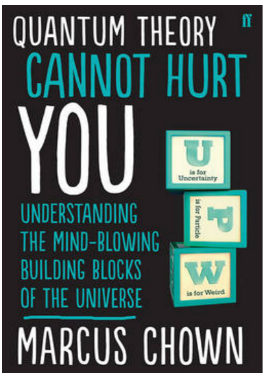 ISBN - 057131502X - Any Physics book by Marcus Chown is an excellent insight into some of the more exotic areas of Physics that require no prior knowledge. In your first year of A-Level study you will meet the quantum world for the first time. This book will fill you with interesting facts and handy analogies to whip out to impress your peers!https://www.waterstones.com/book/quantum-theory-cannot-hurt-you/marcus-chown/9780571315024A Short History of Nearly Everything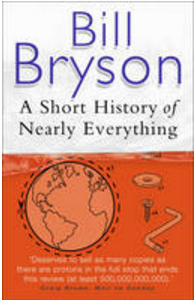 ISBN – 0552997048 - A modern classic. Popular science writing at its best. A Short History of Nearly Everything Bill Bryson’s quest to find out everything that has happened from the Big Bang to the rise of civilization - how we got from there, being nothing at all, to here, being us. Hopefully by reading it you will gain an awe-inspiring feeling of how everything in the universe is connected by some fundamental laws.https://www.waterstones.com/books/search/term/a+short+history+of+nearly+everythingThing Explainer: Complicated Stuff in Simple Words ISBN – 1408802384 - This final recommendation is a bit of a wild-card – a book of illustrated cartoon diagrams that should appeal to the scientific side of everyone. Written by the creator of online comic XTCD (a great source of science humour) is a book of blueprints from everyday objects such as a biro to the Saturn V rocket and an atom bomb, each one meticulously explained BUT only with the most common 1000 words in the English Language. This would be an excellent coffee table book in the home of every scientist.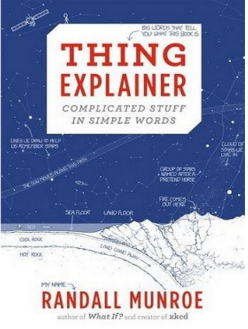 https://www.waterstones.com/book/thing-explainer/randall-munroe/9781473620919Movie / Video Clip RecommendationsHopefully you’ll get the opportunity to soak up some of the Sun’s rays over the summer – synthesising some important Vitamin-D – but if you do get a few rainy days where you’re stuck indoors here are some ideas for films to watch or clips to find online.Science Fictions Films Moon (2009)Gravity (2013)Interstellar (2014)The Imitation Game (2015)The Prestige (2006) Online Clips / Series Minute Physics – Variety of Physics questions explained simply (in felt tip) in a couple of minutes. Addictive viewing that will have you watching clip after clip – a particular favourite of mine is “Why is the Sky Dark at Night?”https://www.youtube.com/user/minutephysicsWonders of the Universe / Wonders of the Solar System – Both available of Netflix as of 17/4/16 – Brian Cox explains the Cosmos using some excellent analogies and wonderful imagery.
Shock and Awe, The Story of Electricity – A 3 part BBC documentary that is essential viewing if you want to see how our lives have been transformed by the ideas of a few great scientists a little over 100 years ago. The link below takes you to a stream of all three parts joined together but it is best watched in hourly instalments. Don’t forget to boo when you see Edison. (alternatively watch any Horizon documentary – loads of choice on Netflix and the I-Player)https://www.youtube.com/watch?v=Gtp51eZkwoINASA TV – Online coverage of launches, missions, testing and the ISS. Plenty of clips and links to explore to find out more about applications of Physics in Space technology.http://www.nasa.gov/multimedia/nasatv/The Fantastic Mr. Feynman – I recommended the book earlier, I also cannot recommend this 1 hour documentary highly enough. See the life’s work of the “great explainer”, a fantastic mind that created mischief in all areas of modern Physics.https://www.youtube.com/watch?v=LyqleIxXTpwResearch activityTo get the best grades in A Level Physics you will have to get good at completing independent research and making your own notes on difficult topics. Below are links to 5 websites that cover some interesting Physics topics.Using the Cornell notes system: http://coe.jmu.edu/learningtoolbox/cornellnotes.html make 1 page of notes from each site covering a topic of your choice.  You will be using this style of learning in Oakbank Sixth form and it will help you develop this skill along with broadening your horizons.http://home.cern/aboutCERN encompasses the Large Hadron Collider (LHC) and is the largest collaborative science experiment ever undertaken. Find out about it here and make a page of suitable notes on the accelerator.http://joshworth.com/dev/pixelspace/pixelspace_solarsystem.htmlThe solar system is massive and its scale is hard to comprehend. Have a look at this award winning website and make a page of suitable notes.https://phet.colorado.edu/en/simulations/category/htmlPhET create online Physics simulations when you can complete some simple experiments online. Open up the resistance of a wire html5 simulation. Conduct a simple experiment and make a one page summary of the experiment and your findings.http://climate.nasa.gov/NASA’s Jet Propulsion Laboratory has lots of information on Climate Change and Engineering Solutions to combat it. Have a look and make notes on an article of your choice.http://www.livescience.com/46558-laws-of-motion.htmlNewton’s Laws of Motion are fundamental laws for the motion of all the object we can see around us. Use this website and the suggested further reading links on the webpage to make your own 1 page of notes on the topics.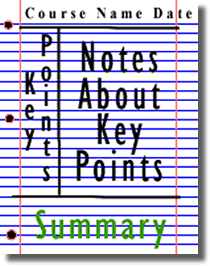 Figure 2: http://coe.jmu.edu/learningtoolbox/images/noteb4.gifUseful information and activities to recap GCSE work Below are ten topics that are essential foundations for you study of A-Level Physics. Each topic has example questions and links where you can find our more information as you prepare for next year.Symbols and PrefixesAt A level, unlike GCSE, you need to remember all symbols, units and prefixes. Below is a list of quantities you may have already come across and will be using during your A level course        Solve the following:How many metres in 2.4 km?How many joules in 8.1 MJ?Convert 326 GW into W.Convert 54 600 mm into m.How many grams in 240 kg?Convert 0.18 nm into m.Convert 632 nm into m. Express in standard form.Convert 1002 mV into V. Express in standard form.How many eV in 0.511 MeV? Express in standard form.How many m in 11 km? Express in standard form.Self-assess using the answers at the end of the booklet. Standard FormAt A level quantity will be written in standard form, and it is expected that your answers will be too.This means answers should be written as ….x 10y. E.g. for an answer of 1200kg we would write 1.2 x 103kg. For more information visit: www.bbc.co.uk/education/guides/zc2hsbk/revisionWrite 2530 in standard form.Write 280 in standard form.Write 0.77 in standard form.Write 0.0091 in standard form.Write 1 872 000 in standard form.Write 12.2 in standard form.Write 2.4 x 10 2 as a normal number.Write 3.505 x 10 1 as a normal number.Write 8.31 x 10 6 as a normal number.Write 6.002 x 10 2 as a normal number.Write 1.5 x 10-4 as a normal number.Write 4.3 x 103 as a normal number.Self-assess using the answers at the end of the booklet Rearranging formulaeThis is something you will have done at GCSE and it is crucial you master it for success at A level. For a recap of GCSE watch the following links:www.khanacademy.org/math/algebra/one-variable-linear-equations/old-school-equations/v/solving-for-a-variablewww.youtube.com/watch?v=_WWgc3ABSj4Rearrange the following:E=m x g x h to find hQ= I x t to find IE = ½ m v2 to find mE = ½ m v2 to find vv = u + at to find uv = u + at to find av2 = u2 +2as to find sv2 = u2 +2as to find uSelf-assess using the answers at the end of the booklet Significant figuresAt A level you will be expected to use an appropriate number of significant figures in your answers. The number of significant figures you should use is the same as the number of significant figures in the data you are given. You can never be more precise than the data you are given so if that is given to 3 significant your answer should be too. E.g. Distance = 8.24m, time = 1.23s therefore speed = 6.75m/sThe website below summarises the rules and how to round correctly.http://www.purplemath.com/modules/rounding2.htmGive the following to 3 significant figures:3.452740.6910.8389911.024759.972Calculate the following to a suitable number of significant figures:63.2/78.139+78+120(3.4+3.7+3.2)/30.0256 x 0.129592.3/0.1772Self-assess using the answers at the end of the bookletAtomic StructureYou will study nuclear decay in more detail at A level covering the topics of radioactivity and particle physics. In order to explain what happens you need to have a good understanding of the model of the atom. You need to know what the atom is made up of, relative charges and masses and how sub atomic particles are arranged.The following video explains how the current model was discovered www.youtube.com/watch?v=wzALbzTdnc8Describe the model used for the structure of an atom including details of the individual particles that make up an atom and the relative charges and masses of these particles. You may wish to include a diagram and explain how this model was discovered by Rutherford Self-assess using the answers at the end of the bookletRecording DataWhilst carrying out a practical activity you need to write all your raw results into a table. Don’t wait until the end, discard anomalies and then write it up in neat.Tables should have column heading and units in this format quantity/unit e.g. length /mmAll results in a column should have the same precision and if you have repeated the experiment you should calculate a mean to the same precision as the data.Below are link to practical handbooks so you can familiarise yourself with expectations.http://filestore.aqa.org.uk/resources/physics/AQA-7407-7408-PHBK.PDFhttp://www.ocr.org.uk/Images/295483-practical-skills-handbook.pdfhttp://www.ocr.org.uk/Images/295483-practical-skills-handbook.pdfBelow is a table of results from an experiment where a ball was rolled down a ramp of different lengths. A ruler and stop clock were used.1) Identify the errors the student has made.Self-assess using the answers at the end of the bookletGraphsAfter a practical activity the next step is to draw a graph that will be useful to you. Drawing a graph is a skill you should be familiar with already but you need to be extremely vigilant at A level.  Before you draw your graph to need to identify a suitable scale to draw taking the following into consideration:the maximum and minimum values of each variablewhether 0.0 should be included as a data point; graphs don’t need to show the origin, a false origin can be used if your data doesn’t start near zero. the plots should cover at least half of the grid supplied for the graph.the axes should use a sensible scale e.g. multiples of 1,2, 5 etc)Identify how the following graphs could be improvedGraph 1								Graph 2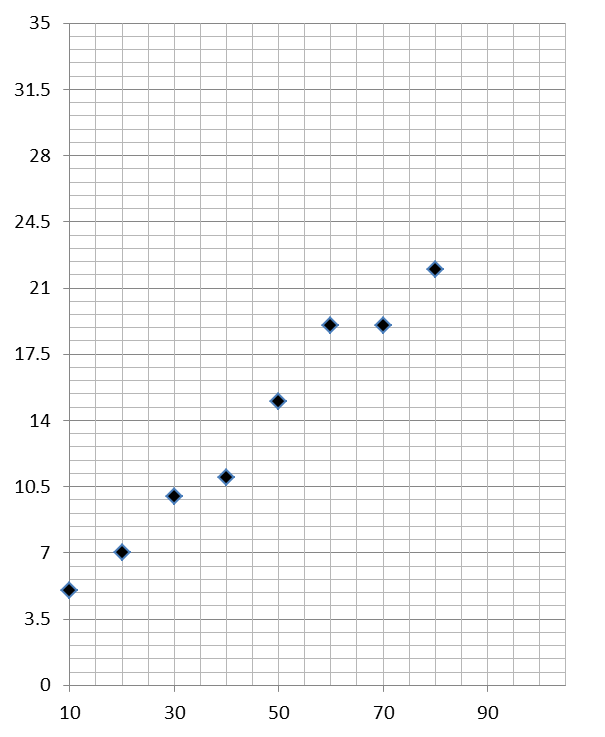 Self-assess using the answers at the end of the bookletForces and MotionAt GCSE you studied forces and motion and at A level you will explore this topic in more detail so it is essential you have a good understanding of the content covered at GCSE. You will be expected to describe, explain and carry calculations concerning the motion of objects. The websites below cover Newton’s laws of motion and have links to these in action.http://www.physicsclassroom.com/Physics-Tutorial/Newton-s-Lawshttp://www.sciencechannel.com/games-and-interactives/newtons-laws-of-motion-interactive/Sketch a velocity-time graph showing the journey of a skydiver after leaving the plane to reaching the ground.Mark on terminal velocity. Self-assess using the answers at the end of the bookletElectricityAt A level you will learn more about how current and voltage behave in different circuits containing different components. You should be familiar with current and voltage rules in a series and parallel circuit as well as calculating the resistance of a device.http://www.allaboutcircuits.com/textbook/direct-current/chpt-1/electric-circuits/http://www.physicsclassroom.com/class/circuits1a)  Add the missing ammeter readings on the circuits below. 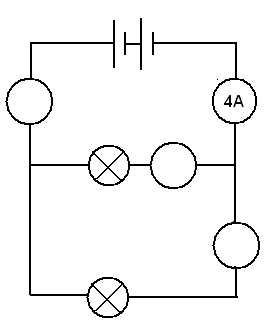 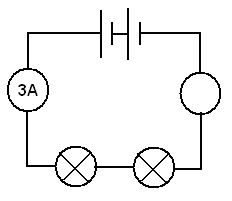 b) Explain why the second circuit has more current flowing than the first.2) Add the missing potential differences to the following circuits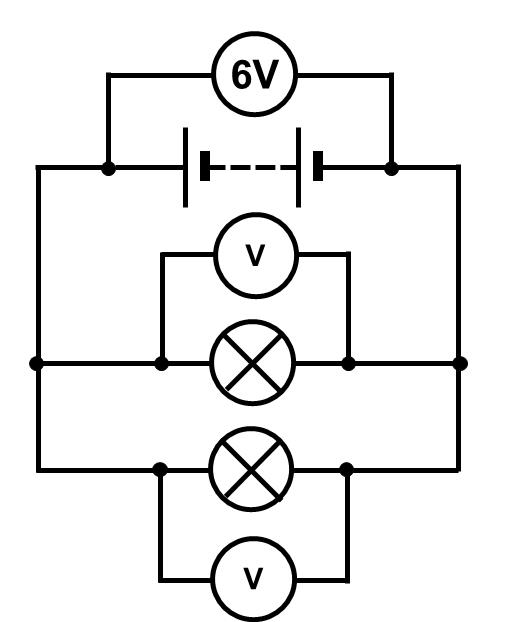 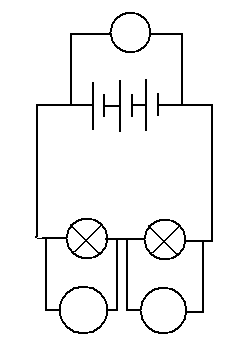 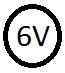 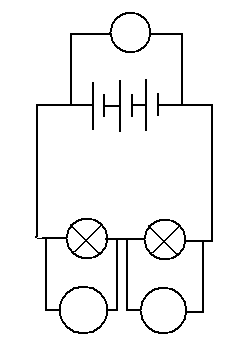 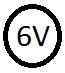 Self-assess using the answers at the end of the bookletWavesYou have studied different types of waves and used the wave equation to calculate speed, frequency and wavelength. You will also have studied reflection and refraction. Use the following links to review this topic.http://www.bbc.co.uk/education/clips/zb7gkqthttps://www.khanacademy.org/science/physics/mechanical-waves-and-sound/mechanical-waves/v/introduction-to-waveshttps://www.khanacademy.org/science/physics/mechanical-waves-and-sound/mechanical-waves/v/introduction-to-waves1) Draw a diagram showing the refraction of a wave through a rectangular glass block. Explain why the ray of light takes this path.2) Describe the difference between a longitudinal and transverse waves and give an example of each3) Draw a wave and label the wavelength and amplitudeSelf-assess using the answers at the end of the booklet ANSWERS to the tasks set on re-capping GCSE content important for A Level Physics Symbols and prefixes24008 100 000326 000 000 00054.6240 0001.8 x 10-86.32 x 10-71.0025.11 x 10-51.1 x 104Standard Form:2.532.87.79.11.8721.22240035.058 310 000600.20.000154300Rearranging formulaeh= E/ (m x g)I = Q/tm = (2 x E)/v2 or E/(0.5 x v2)v= √((2 x E )/m)u = v – ata = (v-u)/ts = (v2 – u2) / 2au = √(v2-2as)Significant figures3.3540.70.8391.0260.00.8092373.40.003303343Atomic Structurecontains protons, neutrons and electronsRelative charge:protons are positive (+1)electrons are negative (-1)neutrons are uncharged (0)Relative mass:proton 1neutron 1electron (about) 1/2000protons and neutrons make up the nucleus the nucleus is positively charged electrons orbit the nucleus at a relatively large distance from the nucleusmost of the atom is empty spacenucleus occupies a very small fraction of the volume of the atommost of the mass of the atom is contained in the nucleustotal number of protons in the nucleus equals the total number of electrons orbiting it in an atomRecording dataTime should have a unit next to itLength can be measured to the nearest mm so should be 10.0, 22.0 etcLength 65 trial 2 is an anomaly and should have been excluded from the meanAll mean values should be to 2 decimal placesMean of length 61 should be 6.99 (rounding error)GraphsGraph 1: Axis need labelsPoint should be x not dotsLine of best fit is neededy axis is a difficult scalex axis could have begun at zero so the y-intercept could be foundGraph 2:y-axis needs a unitcurve of best fit needed not a straight linePoint should be x not dotsForces and motionGraph to show acceleration up to a constant speed (labelled terminal velocity). Rate of acceleration should be decreasing. Then a large decrease in velocity over a short period of time (parachute opens), then a decreasing rate of deceleration to a constant speed (labelled terminal velocity)Electricity1a) Series: 3A, Parallel top to bottom: 4A,2A,2Ab) Less resistance in the parallel circuit. Link to R=V/I. Less resistance means higher current.2) Series: 3V, 3V, Parallel: 6V 6VWaves1)  When light enters a more optically dense material it slows down and therefore bends towards the normal. The opposite happened when it leaves an optically dense material.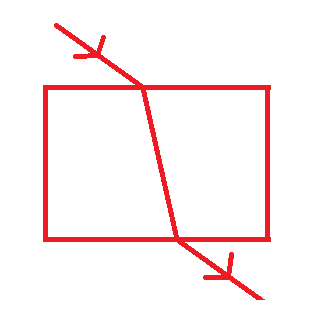 2) A longitudinal wave oscillates parallel to the direction of energy transfer (e.g. sound). A transverse waves oscillated perpendicular to the direction of energy transfer (e.g. light)3) 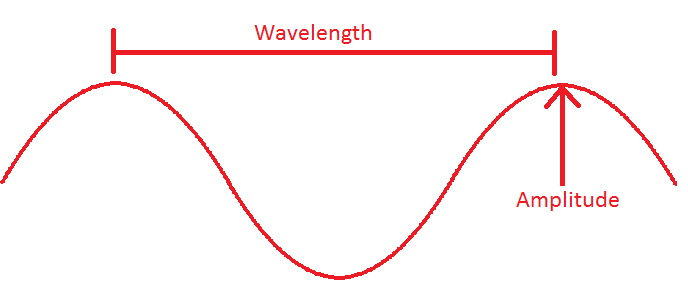 .Ideas for Day Trips if the lockdown eases over the summerHere are some suggestions for some physics-themed days out for you to enjoy over the summer break. Try and have some fun as you prepare for two tough but rewarding years ahead!Northern England and ScotlandJodrell Bank Observatory – Cheshire – one of the largest moveable radio telescopes in the world and the location of the filming of the BBC’s Stargazing Live. The site has both indoor and outdoor activities.MOSI – Manchester – Massive free museum showing how science helped Britain lead the way through the industrial revolution. Contains hands on exhibits and displays and often host regular travelling exhibitions.Liverpool World Museum / Spaceport – Liverpool/Wirral – Start the day off at an excellent family science museum with a top floor dedicated to astronomy including a planetarium. Take the ferry cross the Mersey to another family friendly museum dedicated to spaceflight. Kielder Observatory – Northumberland – Book ahead at this popular observatory in the midst of the darkest night skies the UK has to offer. Regular tours and opportunities to view the stars through professional telescopes take place on a nightly basis.Glasgow Science Centre - The Centre is home to hundreds of interactive exhibits throughout the three engaging floorsThe Midlands and WalesElectric Mountain – Snowdonia – Set against a mountainous backdrop is a working pumped storage power station. Take a tour deep into the heart of the mountain and see the turbines spring into action to meet our ever increasing demand for electricity. Take a stroll up on of the UKs highest peaks in the afternoon.National Space Centre – Leicester - With six interactive galleries, the UK’s largest planetarium, unique 3D Simulator experience, the award-winning National Space Centre in Leicester is an out of this world visitor attractionAlton Towers – Staffordshire – Treat yourself to a go on a few rollercoasters whilst discussing Newton’s Laws. You may want to download and take these handy rollercoaster physics notes with you http://www.explainthatstuff.com/rollercoasters.htmlSouthern EnglandRoyal Observatory – London - Visit the Royal Observatory Greenwich to stand on the historic Prime Meridian of the World, see the home of Greenwich Mean Time (GMT), and explore your place in the universe at London’s only planetarium.Herschel Museum of Astronomy – Bath – As you walk around the picturesque Roman city – take an hour or two out at the home of one of the great scientists – discoverer of Infra-red radiation and Uranus.@Bristol – Bristol - home to the UK’s only 3D Planetarium and one of the biggest science centres.The Royal Institution – London – The birthplace of many important ideas of modern physics, including Michael Faraday’s lectures on electricity. Now home to the RI Christmas lectures and many exhibits of science history. PrefixSymbolPower of tenNanonx 10-9Microμx 10-6Millimx 10-3Centicx 10-2Kilokx 103    MegaMx 106GigaGx 109QuantitySymbolUnitVelocityvms-1Accelerationams-2Time tSForceFNResistanceRΩPotential differenceVVCurrentIAEnergyE or WJPressurePPaMomentumpkgms-1PowerPWDensityρkgm-3ChargeQCTimeTimeTimeTimeLength/cmTrial 1Trial 2Trial 3Mean101.451.481.461.463222.782.722.742.747304.054.014.034.03415.465.475.465.463517.026.966.986.98658.249.688.248.72709.019.029.09.01